NOHRA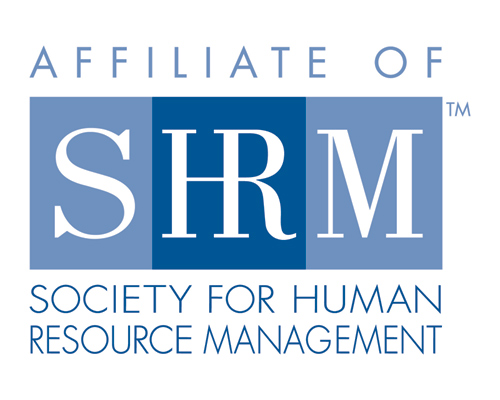 North Central Ohio Human Resource Association2016 MEMBERSHIP APPLICATION (You CAN be a NOHRA member without being a member of SHRM)Date:  ______________________         		 SHRM Membership Number ______________First Name:  _________________________ Last Name:  _______________________________Professional Designation (PHR,SPHR) _________Title: __________________________________  Work Phone: (_____) __________________Company:  _____________________________  Fax Number:  (_____) __________________Work Address: _________________________  City/State/Zip:  ________________________E-Mail Address:  ________________________  Home Phone:  (_____)  _________________Home Address:  _________________________ City/State/Zip: ________________________Number of Years involved in the Human Resource Profession:  ____________What is your primary Human Resource function?  (Mark no more than two)_____ Benefits 		     ____ Worker’s Comp.	______ Employment_____ Health/Safety		    _____ Labor Relations	______ Employment Law_____ Training/Development      _____ HR Generalist		_____ Other ____________Applicant’s Signature:  ___________________________________      Date:  ____________NOTE:      NOHRA membership dues for 2016 are: $25.00  - for SHRM members who have designated NOHRA as their                 SHRM-affiliate chapter $35.00 -  for non-SHRM members.  Please forward your signed membership application, along with a check or money order made payable to NOHRA at the following address:  NOHRA P.O. Box 91Mansfield, OH  44901I would like to see the following topics on NOHRA’s 2016 meeting schedule: ____________________________     __________________________     _________________________